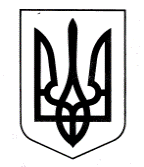 ЗАЗИМСЬКА СІЛЬСЬКА РАДА БРОВАРСЬКОГО РАЙОНУ  КИЇВСЬКОЇ ОБЛАСТІ РІШЕННЯПро продовження процесу реорганізації юридичної особи Літківської сільської ради шляхом приєднання до Зазимської сільської радиКеруючись ст.ст. 25, 26, 59, п. 6-1 розділу V «Прикінцеві та перехідні положення» Закону України «Про місцеве самоврядування в Україні», рішеннями Зазимської сільської ради від 10.12.2020р. №20-02-позачергової-VIII (І пленарне засідання) «Про початок реорганізації юридичних осіб Пухівської сільської ради, Рожнівської сільської ради, Літківської сільської ради, Літочківської сільської ради шляхом приєднання до Зазимської сільської ради», від 11.02.2021р. №509-06-позачергової-VIII «Про продовження процесу реорганізації юридичних осіб Пухівської сільської ради, Літківської сільської ради шляхом приєднання до Зазимської сільської ради», розпорядження Зазимського сільського голови від 28.01.2021р. №06/01-08 «Про створення комісії з прийняття майна, активів, зобов'язань та документів сільських рад, що реорганізовуються», беручи до уваги фактичну неготовність Літківської сільських рад до здійснення передачі майна та документації, що нагромадилися під час діяльності Літківської сільської ради, враховуючи рекомендації постійної комісії з питань соціально-економічного розвитку, бюджету та фінансів, комунальної власності, реалізації державної регуляторної політики, інвестицій та зовнішньоекономічних зв'язків, Зазимська сільська радаВИРІШИЛА:1.	Продовжити термін реорганізації юридичної особи Літківської сільської ради шляхом приєднання до Зазимської сільської ради.2.	Доручити головному бухгалтеру Літківської сільської ради та старості села Літки активізувати роботу по реорганізації Літківської сільської ради та підготувати у найкоротший термін передавальні акти та акти приймання-передачі документів, що нагромадилися під час діяльності Літківської сільської ради.3.	Продовжити термін вивільнення головного бухгалтера Літківської сільської ради до завершення процесу реорганізації.4.	Доручити головному бухгалтеру Зазимської сільської ради виплачувати заробітну плану головному бухгалтеру Літківської сільської ради у відповідності до затвердженого раніше тимчасового штатного розпису Літківської сільської ради, що перебуває у стадії реорганізації.5.	Контроль за виконанням цього рішення покласти на постійну комісію з питань соціально-економічного розвитку, бюджету та фінансів, комунальної власності, реалізації державної регуляторної політики, інвестицій та зовнішньоекономічних зв'язків.Сільський голова	Віталій КРУПЕНКОc. Зазим'є04 березня 2021 року№ 684 - 07-позачергової - VІII